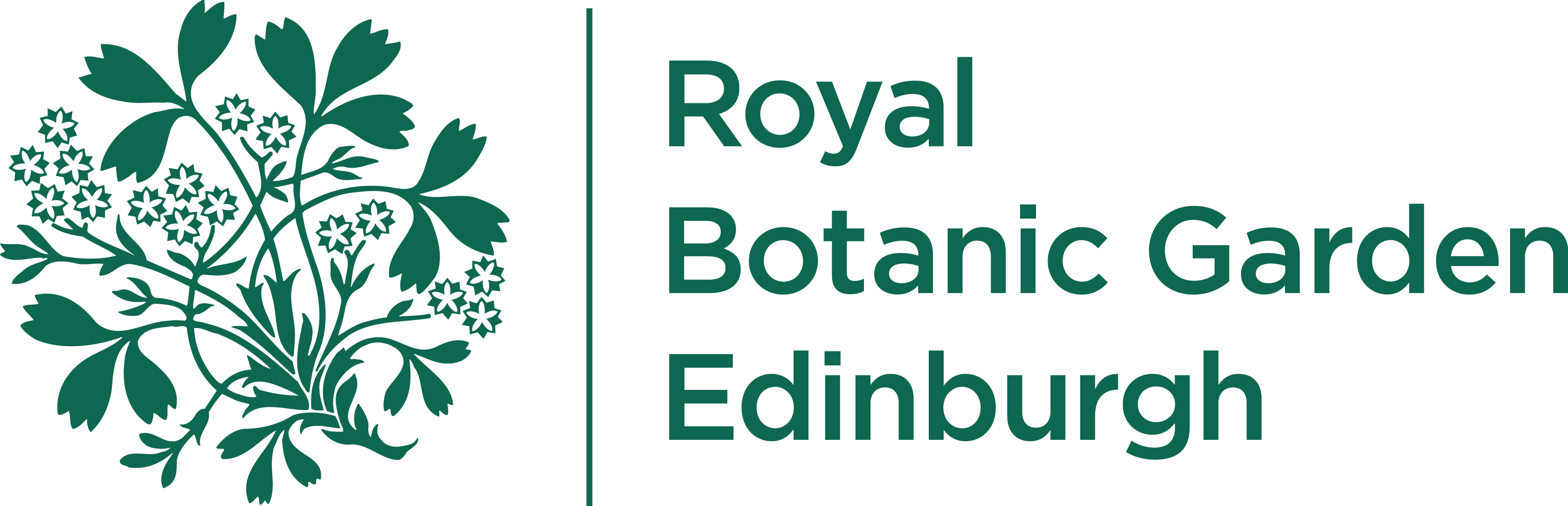 EQUAL OPPORTUNITIES QUESTIONNAIREPrivate and Confidential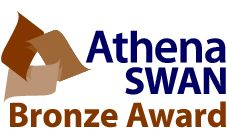 RBGE are committed to equal opportunities and in order to find out how well we are doing with this we need to collect monitoring data. This monitoring form is voluntary but the information we collect is very useful to us as it helps us to make sure that we are an inclusive employer and to find out if our workforce is diverse. The monitoring form is not sent to the recruiting panel and has no part in the shortlisting process but will be used separately and for the purpose of recruitment monitoring and provision of statistical data. All information supplied will be treated in the strictest confidence. The HR team will retain this information for a period of six months after which time it will be securely destroyed.Vacancy DetailsVacancy DetailsVacancy DetailsPost Title:Name:Cultural Background Which of these categories best describes you? You may chose as many as you feel appropriate e.g. Black, British, CaribbeanCultural Background Which of these categories best describes you? You may chose as many as you feel appropriate e.g. Black, British, CaribbeanCultural Background Which of these categories best describes you? You may chose as many as you feel appropriate e.g. Black, British, CaribbeanCultural Background Which of these categories best describes you? You may chose as many as you feel appropriate e.g. Black, British, CaribbeanCultural Background Which of these categories best describes you? You may chose as many as you feel appropriate e.g. Black, British, CaribbeanAfricanArabArabAsianBangladeshiBangladeshiBlackBritishBritishCaribbeanChineseChineseEnglishEuropeanEuropeanIndianIrishIrishPakistaniPolishPolishRomaniScottishScottishTravellerWelshWelshWhiteIf you feel none of the above effectively describe your cultural background, please use your own description here:If you feel none of the above effectively describe your cultural background, please use your own description here:If you feel none of the above effectively describe your cultural background, please use your own description here:DisabilityInformation collected is for monitoring purposes only. Please advise a member of the HR team if you require any reasonable adjustments prior to attending an interview DisabilityInformation collected is for monitoring purposes only. Please advise a member of the HR team if you require any reasonable adjustments prior to attending an interview DisabilityInformation collected is for monitoring purposes only. Please advise a member of the HR team if you require any reasonable adjustments prior to attending an interview DisabilityInformation collected is for monitoring purposes only. Please advise a member of the HR team if you require any reasonable adjustments prior to attending an interview DisabilityInformation collected is for monitoring purposes only. Please advise a member of the HR team if you require any reasonable adjustments prior to attending an interview DisabilityInformation collected is for monitoring purposes only. Please advise a member of the HR team if you require any reasonable adjustments prior to attending an interview The Equalities Act 2010 a person is classified as disabled if they have a physical or mental impairment which has a substantial and long term effect on their ability to carry out normal day to day activities. The Equalities Act 2010 a person is classified as disabled if they have a physical or mental impairment which has a substantial and long term effect on their ability to carry out normal day to day activities. The Equalities Act 2010 a person is classified as disabled if they have a physical or mental impairment which has a substantial and long term effect on their ability to carry out normal day to day activities. The Equalities Act 2010 a person is classified as disabled if they have a physical or mental impairment which has a substantial and long term effect on their ability to carry out normal day to day activities. The Equalities Act 2010 a person is classified as disabled if they have a physical or mental impairment which has a substantial and long term effect on their ability to carry out normal day to day activities. The Equalities Act 2010 a person is classified as disabled if they have a physical or mental impairment which has a substantial and long term effect on their ability to carry out normal day to day activities. Do you consider yourself to have a disability?YesNoNoPrefer not to sayIf yes, what is the nature of your disability?AgeAgeAgeAgeAgeAgeAgeAre you?16 - 2425 - 3435 - 4445 - 5455 - 6465+Prefer not to sayPrefer not to sayPrefer not to sayPrefer not to sayPrefer not to sayReligion or BeliefWhich religion, religious denomination or body do you currently belong to?Religion or BeliefWhich religion, religious denomination or body do you currently belong to?Religion or BeliefWhich religion, religious denomination or body do you currently belong to?Religion or BeliefWhich religion, religious denomination or body do you currently belong to?Religion or BeliefWhich religion, religious denomination or body do you currently belong to?Religion or BeliefWhich religion, religious denomination or body do you currently belong to?Religion or BeliefWhich religion, religious denomination or body do you currently belong to?BuddhistChristianHinduJewishMuslimSikhNo religionPrefer not to sayIf you feel none of the above describe your religion or belief, please provide your own description here:If you feel none of the above describe your religion or belief, please provide your own description here:If you feel none of the above describe your religion or belief, please provide your own description here:If you feel none of the above describe your religion or belief, please provide your own description here:Gender IdentityGender IdentityGender IdentityGender IdentityGender IdentityGender IdentityGender IdentityFemaleMaleNon-binaryTransgenderPrefer not to sayIf you feel none of the above describe your gender identify, please provide your own description here:If you feel none of the above describe your gender identify, please provide your own description here:If you feel none of the above describe your gender identify, please provide your own description here:If you feel none of the above describe your gender identify, please provide your own description here:Sexual OrientationSexual OrientationSexual OrientationSexual OrientationSexual OrientationSexual OrientationBisexualGay ManGay Woman/LesbianHeterosexualPrefer not to sayIf you feel none of the above describe your sexual orientation, please provide your own description here:If you feel none of the above describe your sexual orientation, please provide your own description here:If you feel none of the above describe your sexual orientation, please provide your own description here:If you feel none of the above describe your sexual orientation, please provide your own description here:Rehabilitation of Offenders Act 1974Rehabilitation of Offenders Act 1974Rehabilitation of Offenders Act 1974Rehabilitation of Offenders Act 1974Rehabilitation of Offenders Act 1974Rehabilitation of Offenders Act 1974Rehabilitation of Offenders Act 1974Rehabilitation of Offenders Act 1974Rehabilitation of Offenders Act 1974Do you have any unspent criminal convictions?Do you have any unspent criminal convictions?Do you have any unspent criminal convictions?Do you have any unspent criminal convictions?Do you have any unspent criminal convictions?Do you have any unspent criminal convictions?Do you have any unspent criminal convictions?Do you have any unspent criminal convictions?Do you have any unspent criminal convictions?YesYesNoIf yes, please provide details:If yes, please provide details:If yes, please provide details:Information will be verified by Disclosure Scotland for relevant posts Information will be verified by Disclosure Scotland for relevant posts Information will be verified by Disclosure Scotland for relevant posts Information will be verified by Disclosure Scotland for relevant posts Information will be verified by Disclosure Scotland for relevant posts Information will be verified by Disclosure Scotland for relevant posts Information will be verified by Disclosure Scotland for relevant posts Information will be verified by Disclosure Scotland for relevant posts Information will be verified by Disclosure Scotland for relevant posts 